Name: ___________________________ Period: _____ Date: __________Lens Ray Diagrams and Images DescriptionConcave Lens (Diverging Lens)1. Describe the Image Produced: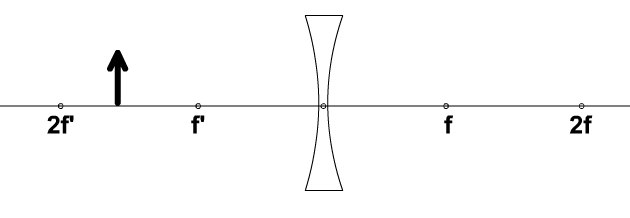 2. Describe the Image Produced: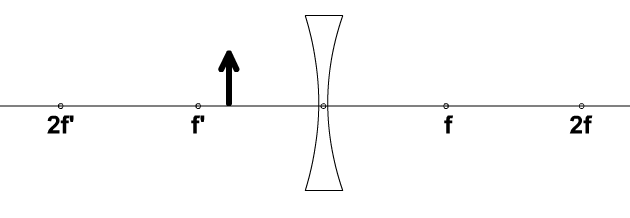 Convex Lens (Converging Lens)3. Describe the Image Produced: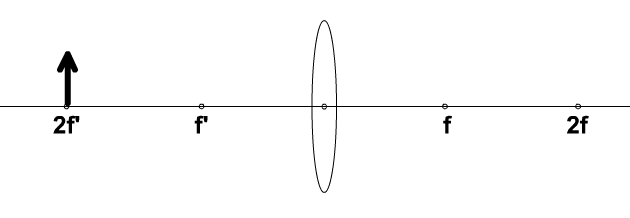 4. Describe the Image Produced: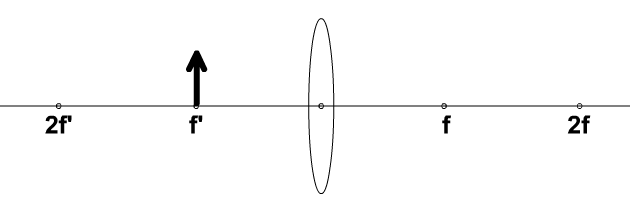 5. Describe the Image Produced: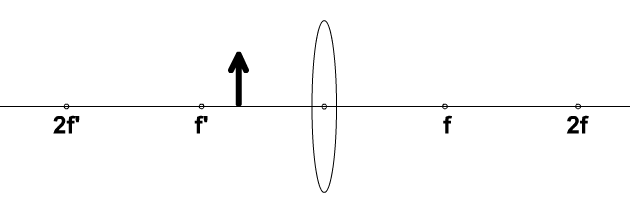 